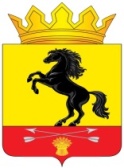                 АДМИНИСТРАЦИЯМУНИЦИПАЛЬНОГО ОБРАЗОВАНИЯ       НОВОСЕРГИЕВСКИЙ РАЙОН         ОРЕНБУРГСКОЙ ОБЛАСТИ                 ПОСТАНОВЛЕНИЕ____26.04.2023____ №  _____300-п___________                  п. НовосергиевкаО внесении изменений в постановление администрации Новосергиевского района «Об утверждении перечня муниципальных услугадминистрации Новосергиевского района,предоставление которых может бытьорганизовано по принципу «одного окна» в МФЦ Новосергиевского района» от 18.05.2021 № 356-пВ   соответствии  с  Федеральным законом от 27 июля 2010 года № 210-ФЗ «Об организации предоставления государственных и муниципальных услуг»:1. Внести изменения в постановление администрации Новосергиевского района от 18.05.2021 № 356-п «Об утверждении перечня муниципальных услуг администрации Новосергиевского района, предоставление которых может быть организовано по принципу «одного окна» в МФЦ Новосергиевского района»  и изложить приложение к постановлению в новой редакции  согласно приложению.2. Контроль за исполнением настоящего постановления возложить на заместителя главы администрации Новосергиевского района по экономическим вопросам  Кривошееву И.И.3. Постановление вступает в силу со дня подписания и подлежит опубликованию на портале НПА муниципальных образований Новосергиевского района Оренбургской области (сетевое издание), novosergievka.org.Глава администрации района 		       		                            	А.Д. ЛыковРазослано: Кривошеевой И.И., Зеленскому С.С., Рыжову А.В., Семеновой И.А., Воронину В.В.,  Пьянковой М.А. Газизовой А.В., Тюрину А.Е., РОО, сельсоветам, Борисовой С.В., МФЦ, юристу, орготделу,  прокурору.Перечень муниципальных услуг администрации муниципального образования Новосергиевский район Оренбургской области, предоставление которых может быть организовано  по принципу «одного окна» в МФЦ Новосергиевского района                                                                                                      Приложение к постановлению администрации  Новосергиевского района  от   26.04.2023            №   300-п                 № п/п№ п/пМуниципальные услуги, предоставляемые администрацией муниципального образования Новосергиевский район Оренбургской области11Выдача разрешения на строительство объекта капитального строительства (в том числе внесение изменений в разрешение на строительство объекта капитального строительства и внесение изменений в разрешение на строительство объекта капитального строительства в связи с продлением срока действия такого разрешения) 2.2.Выдача разрешения на ввод объекта в эксплуатацию3.3.Выдача градостроительного плана земельного участка4.4.Подготовка и утверждение документации по планировке территории5.5.Направление уведомления о соответствии указанных в уведомлении о планируемом строительстве параметров объекта индивидуального жилищного строительства или садового дома установленным параметрам и допустимости размещения объекта индивидуального жилищного строительства или садового дома на земельном участке6.6.Направление уведомления о соответствии построенных или реконструированных объектов индивидуального жилищного строительства или садового дома требованиям законодательства Российской Федерации о градостроительной деятельности7.7.Направление уведомления о планируемом сносе объекта капитального строительства и уведомления о завершении объекта капитального строительства8.8.Выдача акта освидетельствования проведения основных работ по строительству (реконструкции) объекта индивидуального жилищного строительства с привлечением средств материнского (семейного) капитала9.9.Установка информационной вывески, согласование дизайн-проекта размещения вывески10.10.Предоставление в собственность, постоянное (бессрочное) пользование, в безвозмездное пользование, аренду земельных участков, находящихся в собственности муниципального образования, и земельных участков из состава земель, государственная собственность на которые не разграничена, юридическим лицам и гражданам11.11.Отнесение земель или земельных участков в составе таких земель к определенной категории земель или перевод земель или земельных участков в составе таких земель из одной категории в другую категорию12.12.Выдача разрешений на использование земельных участков или размещение объектов на земельных участках, находящихся в муниципальной собственности муниципальных образований Оренбургской области, и земельных участках, государственная собственность на которые не разграничена, без предоставления земельных участков и установления сервитута, публичного сервитута13.13.Перераспределение земель и (или) земельных участков, находящихся в государственной или муниципальной собственности, и земельных участков, находящихся в частной собственности14.14.Постановка граждан на учет в качестве лиц, имеющих право на предоставление земельных участков в собственность бесплатно15.15.Предоставление информации об объектах недвижимого имущества, находящихся в муниципальной собственности и предназначенных для сдачи в аренду16.16.Предоставление информации об объектах муниципального имущества17.17.Передача в собственность граждан занимаемых ими жилых помещений жилищного фонда (приватизация жилищного фонда)18.18.Выдача разрешения на право организации розничного рынка19.19.Выдача разрешения на установку и эксплуатацию рекламных конструкций на соответствующей территории, аннулирование такого разрешения20.20.Предоставление гражданам жилых помещений муниципального жилищного фонда по договорам социального найма.21.21.Постановка на учет молодых семей для участия в комплексе процессных мероприятий "Обеспечение жильем молодых семей в Оренбургской области" государственной программы "Стимулирование развития жилищного строительства в Оренбургской области"22.22.Предоставление молодым семьям социальных выплат на приобретение (строительство) жилья в рамках комплекса процессных мероприятий "Обеспечение жильем молодых семей в Оренбургской области" государственной программы "Стимулирование развития жилищного строительства в Оренбургской области"МКУ «КФКИС»МКУ «КФКИС»МКУ «КФКИС»23.23.Присвоение спортивных разрядов24.24.Присвоение квалификационных категорий спортивных судейОтдел образования администрации Новосергиевского районаОтдел образования администрации Новосергиевского районаОтдел образования администрации Новосергиевского района25.25.Постановка на учет и направление детей в образовательные учреждения, реализующие образовательные программы дошкольного образования26.26.Выплата компенсации части родительской платы за присмотр и уход за детьми в государственных и муниципальных образовательных организациях, находящихся на территории Оренбургской областиМуниципальные услуги, предоставляемые администрациями сельских поселенийНовосергиевского районаМуниципальные услуги, предоставляемые администрациями сельских поселенийНовосергиевского районаМуниципальные услуги, предоставляемые администрациями сельских поселенийНовосергиевского района1.Согласование проведения  переустройства и (или) перепланировки помещения в многоквартирном домеСогласование проведения  переустройства и (или) перепланировки помещения в многоквартирном доме2.  Предоставление разрешения на отклонение от предельных параметров разрешенного строительства, реконструкции объекта капитального строительства  Предоставление разрешения на отклонение от предельных параметров разрешенного строительства, реконструкции объекта капитального строительства3.Перевод жилого помещения в нежилое помещение и нежилого помещения в жилое помещениеПеревод жилого помещения в нежилое помещение и нежилого помещения в жилое помещение4.Предоставление разрешения на условно разрешенный вид использования земельного участка или объекта капитального строительстваПредоставление разрешения на условно разрешенный вид использования земельного участка или объекта капитального строительства5.Принятие на учет граждан в качестве нуждающихся в жилых помещенияхПринятие на учет граждан в качестве нуждающихся в жилых помещениях6.Выдача выписки из похозяйственной книгиВыдача выписки из похозяйственной книги7.Присвоение адреса объекту адресации, изменение и аннулирование такого адресаПрисвоение адреса объекту адресации, изменение и аннулирование такого адреса8.Выдача разрешений на право вырубки зеленых насажденийВыдача разрешений на право вырубки зеленых насаждений